Ely St. John’s Primary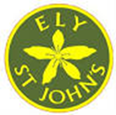 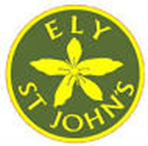 Science- Year 3Forces and Magnets                                                                                                                                                                                                                                                        Year 3 Key Science VocabularyOur Science Journey                                                                                                                                                                                                                                                             Science-Year 3Forces and MagnetsScience-Year 3 – Forces and MagnetsScience- Year 3 – Forces and MagnetsEYFSY1Y2Y3Y4Y5Y6              Being updated 2020-2021Animals - HumansPlants(trees)/Seasonal ChangesLiving things and their habitatsAnimals including humansRocks and SoilsElectricitySoundForcesEarth and SpaceLiving things and their habitatsLightAnimalsMaterialsUses of everyday materialsPlantsLightPlantsStates of matterDigestion and TeethProperties of MaterialsEvolution and inheritanceElectricityPlantsScience skillsThe EnvironmentScientists and InventorsAnimals including humansForces and MagnetsLiving things and their habitatsLiving things and their habitatsAnimals, including humansAnimals including humans 
Key KnowledgeTo know that magnetic forces can act without direct contact, unlike most forces, where direct contact is necessary (e.g. opening a door, pushing a swing.)To explore the behaviour and everyday uses of different magnets (e.g. bar, ring, button and horseshoe).Working scientifically:To compare how different things move and group themTo sort materials into those that are magnetic and those that are notTo look for patterns in the way that magnets behave in relation to each other and what might affect this e.g. the strength of the magnet or which pole faces anotherTo identify how these properties make magnets useful in everyday items and suggest creative uses for different magnetsTo describe magnets as having two polesTo know that some forces need contact between two objects by identifying the different types of forces acting on objectsTo understand that the speed of how things move on different surfaces can be alteredTo understand that a magnetic force acts at a distance, and that this is known as the magnetic fieldTo know that magnetic forces can act without direct contact, unlike most forces, where direct contact is necessary (e.g. opening a door, pushing a swing.)To explore the behaviour and everyday uses of different magnets (e.g. bar, ring, button and horseshoe).Working scientifically:To compare how different things move and group themTo sort materials into those that are magnetic and those that are notTo look for patterns in the way that magnets behave in relation to each other and what might affect this e.g. the strength of the magnet or which pole faces anotherTo identify how these properties make magnets useful in everyday items and suggest creative uses for different magnetsTo describe magnets as having two polesTo know that some forces need contact between two objects by identifying the different types of forces acting on objectsTo understand that the speed of how things move on different surfaces can be alteredTo understand that a magnetic force acts at a distance, and that this is known as the magnetic fieldTo know that magnetic forces can act without direct contact, unlike most forces, where direct contact is necessary (e.g. opening a door, pushing a swing.)To explore the behaviour and everyday uses of different magnets (e.g. bar, ring, button and horseshoe).Working scientifically:To compare how different things move and group themTo sort materials into those that are magnetic and those that are notTo look for patterns in the way that magnets behave in relation to each other and what might affect this e.g. the strength of the magnet or which pole faces anotherTo identify how these properties make magnets useful in everyday items and suggest creative uses for different magnetsTo describe magnets as having two polesTo know that some forces need contact between two objects by identifying the different types of forces acting on objectsTo understand that the speed of how things move on different surfaces can be alteredTo understand that a magnetic force acts at a distance, and that this is known as the magnetic fieldKey VocabularyForce, push, pull, friction, surface, magnet, magnetic, attract, magnetic field, pole, north, south, compass, direction, Force, push, pull, friction, surface, magnet, magnetic, attract, magnetic field, pole, north, south, compass, direction, Force, push, pull, friction, surface, magnet, magnetic, attract, magnetic field, pole, north, south, compass, direction, Key SkillsKey Skills: to plan and carry out a fair test and draw conclusions (focus on children doing this more independently)Ask relevant questions and use different types of scientific enquiries to answer themMake systematic and careful observations Gather, record, classify and present data in a variety of ways to help in answering questionsRecord findings using simple scientific language, drawings, labelled diagrams, keys, bar charts and tablesReport on findings from enquiries, including oral and written explanations, displays or presentations of results and conclusionsIdentify differences, similarities or changes related to simple scientific ideas and processesUse straightforward scientific evidence to answer questions or to support their findingsExplore the strengths of different magnets and find a fair way to compare themCompare how things move on different surfacesNotice that some forces need contact between two objects, but magnetic forces can act at a distanceObserve how magnets attract or repel each other and attract some materials and not othersCompare and group together a variety of everyday materials on the basis of whether they are attracted to a magnet, and identify some magnetic materialsPredict whether two magnets will attract or repel each other, depending on which poles are facingKey Skills: to plan and carry out a fair test and draw conclusions (focus on children doing this more independently)Ask relevant questions and use different types of scientific enquiries to answer themMake systematic and careful observations Gather, record, classify and present data in a variety of ways to help in answering questionsRecord findings using simple scientific language, drawings, labelled diagrams, keys, bar charts and tablesReport on findings from enquiries, including oral and written explanations, displays or presentations of results and conclusionsIdentify differences, similarities or changes related to simple scientific ideas and processesUse straightforward scientific evidence to answer questions or to support their findingsExplore the strengths of different magnets and find a fair way to compare themCompare how things move on different surfacesNotice that some forces need contact between two objects, but magnetic forces can act at a distanceObserve how magnets attract or repel each other and attract some materials and not othersCompare and group together a variety of everyday materials on the basis of whether they are attracted to a magnet, and identify some magnetic materialsPredict whether two magnets will attract or repel each other, depending on which poles are facingKey Skills: to plan and carry out a fair test and draw conclusions (focus on children doing this more independently)Ask relevant questions and use different types of scientific enquiries to answer themMake systematic and careful observations Gather, record, classify and present data in a variety of ways to help in answering questionsRecord findings using simple scientific language, drawings, labelled diagrams, keys, bar charts and tablesReport on findings from enquiries, including oral and written explanations, displays or presentations of results and conclusionsIdentify differences, similarities or changes related to simple scientific ideas and processesUse straightforward scientific evidence to answer questions or to support their findingsExplore the strengths of different magnets and find a fair way to compare themCompare how things move on different surfacesNotice that some forces need contact between two objects, but magnetic forces can act at a distanceObserve how magnets attract or repel each other and attract some materials and not othersCompare and group together a variety of everyday materials on the basis of whether they are attracted to a magnet, and identify some magnetic materialsPredict whether two magnets will attract or repel each other, depending on which poles are facingLines of EnquiryObserving over timePattern seekingIdentifying and classifyingResearch (secondary sources)Fair testingProblem solvingObserving over timePattern seekingIdentifying and classifyingResearch (secondary sources)Fair testingProblem solvingObserving over timePattern seekingIdentifying and classifyingResearch (secondary sources)Fair testingProblem solvingMain Unit Line of Enquiry3. Identifying and classifying4. Research (secondary sources)3. Identifying and classifying4. Research (secondary sources)3. Identifying and classifying4. Research (secondary sources)By the end of this unit…Include key skills and key knowledge...all children should be able to: Use their results to make a conclusion.Sort the materials.Make a prediction. Form a conclusion from their results.Describe friction as a force that slows objects down.Feel the pulling force of a magnet. Sort materials according to whether they are magnetic or not. Participate in an investigation into magnet strength.Identify the different poles of a bar magnet....most children will be able to: Use the key words to explain their conclusion.Make generalisations about magnetic materials.Make a prediction using scientific language.Explain that magnets produce an invisible pulling force. Identify magnetic materials. Identify different types of magnet....some children will be able to: Explain their prediction and conclusion using scientific language.Explain what a magnet is.Explain their conclusion using scientific language.Identify and describe the invisible magnetic field around a magnet.Make generalisations about the types of materials that are attracted to magnets.Session 1  Session 2  Session 3  Session 4  Session 5LO and SCLO: To identify the forces acting on objectsI can name different types of force.I can say when there is a push or a pull acting on an object.I understand that magnetic forces can act at a distance.LO: To investigate the effects of friction on different surfacesI can explain the force of friction.I can make a prediction using scientific forms of language.I can take measurements and present simple scientific data in a table.I can describe what I have found out, linking cause and effect. LO: To sort magnetic and non-magnetic materialsI can name some magnetic materials and some non-magnetic materials.I can explain that magnets produce a force that attracts some materials.I can describe what I have found out, linking cause and effect.LO: To investigate the strength of magnetsI can identify different types of magnet. I can use scientific evidence to answer questions- make a prediction.I can present my data in a table.LO: To explore magnetic polesI can identify the poles of a magnet. I can use scientific forms of language when communicating simple ideas. I can present simple scientific data in the form of a poster.Key KnowledgeTo know that magnetic forces can act without direct contact, unlike most forces, where direct contact is necessary (e.g. opening a door, pushing a swing.)To know that some forces need contact between two objects by identifying the different types of forces acting on objects.To understand that the speed of how things move on different surfaces can be altered.To understand that a magnetic force acts at a distance, and that this is known as the magnetic field.To sort materials into those that are magnetic and those that are not.To explore the behaviour and everyday uses of different magnets (e.g. bar, ring, button and horseshoe)To describe magnets as having two polesTo describe magnets as having two polesTo understand that a magnetic force acts at a distance, and that this is known as the magnetic fieldTo look for patterns in the way that magnets behave in relation to each other and what might affect this e.g. the strength of the magnet or which pole faces anotherKey VocabForce, push, pullForce, push, pull, friction, surfaceForce, magnet, magnetic, attract, magnetic fieldMagnet, attract, forceMagnet, pole, north, south, attract, repel, compass, directionKey SkillsAsk relevant questions and use different types of scientific enquiries to answer themMake systematic and careful observations Make systematic and careful observations Compare how things move on different surfacesReport on findings from enquiries, including oral and written explanations, displays or presentations of results and conclusionsMake systematic and careful observations Gather, record, classify and present data in a variety of ways to help in answering questionsObserve how magnets attract or repel each other and attract some materials and not others Compare and group together a variety of everyday materials on the basis of whether they are attracted to a magnet, and identify some magnetic materialsUse straightforward scientific evidence to answer questions or to support their findingsMake systematic and careful observations Gather, record, classify and present data in a variety of ways to help in answering questionsRecord findings using simple scientific language, drawings, labelled diagrams, keys, bar charts and tablesReport on findings from enquiries, including oral and written explanations, displays or presentations of results and conclusionsMake systematic and careful observations Use straightforward scientific evidence to answer questions or to support their findings Record findings using simple scientific language, drawings, labelled diagrams, keys, bar charts and tablesPredict whether two magnets will attract or repel each other, depending on which poles are facingLines of Enquiry3.Identifying and classifying5. Fair Testing3. Identifying and classifying2. Pattern Seeking4. Research (secondary sourcesSession Notes+ ResourcesActivitySession 6  Session 7  Session 8  Session 9  Session 10LO and SCLO: To use and apply prior knowledge to answer questionsI can identify materials that are attracted to magnets.I can use scientific evidence to answer questions.I can use scientific ideas when describing simple processes.Key KnowledgeTo sort materials into those that are magnetic and those that are notKey VocabForce, magnet, attractKey SkillsUse straightforward scientific evidence to answer questions or to support their findingsLines of Enquiry4. Research (secondary sources)Session Notes+ ResourcesActivity